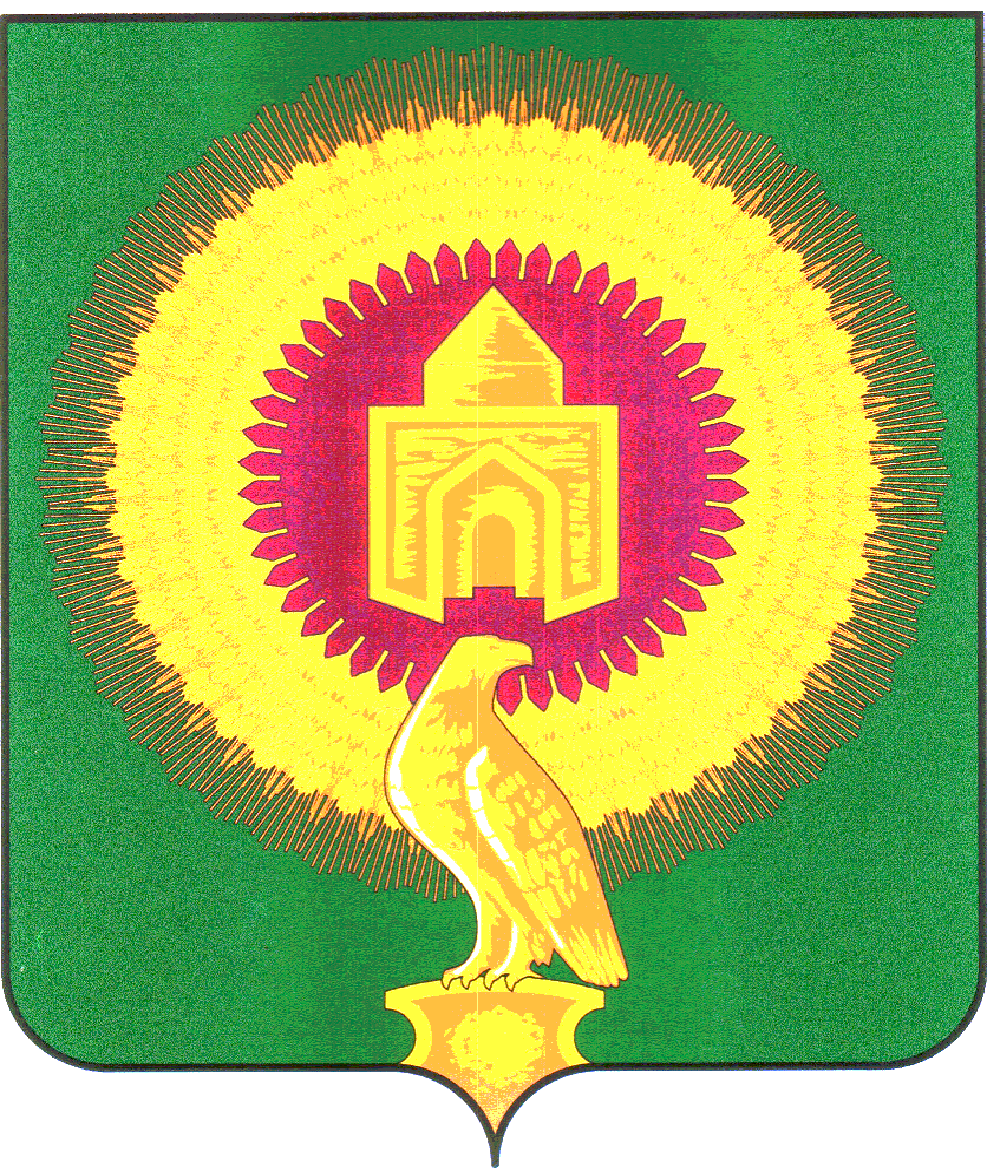 СОБРАНИЕ ДЕПУТАТОВВАРНЕНСКОГО МУНИЦИПАЛЬНОГО РАЙОНАЧЕЛЯБИНСКОЙ ОБЛАСТИ                                  РЕШЕНИЕот 18 февраля 2016 годас.Варна                                                № 10О назначении публичных слушаний по проекту Решения Собрания депутатов Варненского муниципального района «Об исполнении бюджета Варненского муниципального района за 2015 год»       В соответствии со ст.28 Федерального закона № 131-ФЗ от 06.10.2003г. «Об общих принципах организации местного самоуправления в Российской Федерации», Уставом Варненского муниципального района, Положением        «О порядке организации и проведения публичных слушаний в Варненском муниципальном районе» Собрание депутатов Варненского муниципального районаРЕШАЕТ:1.Вынести проект Решения Собрания депутатов Варненского муниципального района «Об исполнении бюджета Варненского муниципального района за 2015 год»  на публичные слушания (прилагается).2. Опубликовать (обнародовать) проект Решения Собрания депутатов Варненского муниципального района «Об исполнении бюджета Варненского муниципального района за 2015 год» в газете «Советское село», официальном сайте администрации и на Информационном стенде администрации Варненского муниципального района.3. Назначить публичные слушания по обсуждению проекта Решения Собрания депутатов Варненского муниципального района «Об исполнении бюджета Варненского муниципального района за 2015 год» на 21 апреля 2016 года в 10-00 по адресу: с.Варна, ул.Советская, 135 (зал заседаний).4. Установить, что замечания и предложения по проекту Решения Собрания депутатов Варненского муниципального района «Об исполнении бюджета Варненского муниципального района за 2015 год» принимаются рабочей группой по подготовке и организации публичных слушаний до 20апреля 2016 года по адресу: с.Варна, ул.Советская. 135, кабинет Собрания депутатов.5.Поручить председателю постоянной комиссии по вопросам финансов, бюджета и налогов Собрания депутатов Варненского муниципального района Пурусовой Н.М., начальнику организационного отдела Собрания депутатов Варненского муниципального района  Кулаковской Е.А. осуществить организационно-техническую подготовку публичных слушаний.6.Контроль за выполнением настоящего  Решения оставить за Председателем Собрания депутатов Варненского муниципального района О.В.Лященко.Председатель Собрания депутатовВарненского муниципального района                               О.В. Лященко       Приложение 1                                                                                к Решению Собрания депутатов                                                                                Варненского муниципального района                   от 18.02.2016 г. № 10ПЕРЕЧЕНЬприглашенных на публичные слушания по обсуждению отчёта об исполнении бюджета Варненского муниципального района за 2015 год  Приложение 2  к Решению Собрания депутатов  Варненского муниципального района                                                                                от 18.02.2015г. № 10ПЛАНмероприятий по подготовке и проведению публичных слушаний по Отчету об исполнении бюджета Варненского муниципального района за 2015 годПриложение № 3                                                                                 к Решению Собрания депутатов                                                                                 Варненского муниципального района                                                                                 от 18.02.2016г. № 10ПРОГРАММАпубличных слушаний по Отчету об исполнении бюджета Варненского муниципального района за 2015 год21.04.2016 г. 10:00 часов                                                                          зал заседаний администрации                                                             Варненского муниципального района  09.30 – 09.55 – Регистрация участников   10.00 – 10.05 - Вступительное слово: Лященко О.В. – председатель Собрания депутатов Варненского муниципального района10.05 – 10.25 - Доклад:«Об исполнении бюджета Варненского муниципального района за 2015 год»Штирц Н.П. – заместитель Главы Варненского муниципального района,       начальник финансового управления администрации района10.25 – 10.35 - Заключение: «Об осуществлении контроля за  исполнением бюджета Варненского муниципального района в 2015 году»Колычева С.Г. – председатель контрольно-счетной палаты Варненского муниципального района Челябинской области10.35 – 10.45 – Обсуждение проекта рекомендаций публичных слушанийПурусова Н.М. -  председатель постоянной комиссии Собрания депутатов Варненского муниципального района по вопросам финансов, бюджета и налоговПарфёнов Е.А.– первый зам.Главы Варненского муниципального района10.45 – 11.00 Подведение итогов и принятие рекомендаций по результатам публичных слушанийЛященко О.В. – председатель Собрания депутатов Варненского муниципального района1Моисеев Константин Юрьевич- Глава Варненского муниципального района2Лященко Ольга Владимировна- председатель Собрания депутатов Варненского муниципального района3Кормилицын Алексей Анатольевичизбирательный округ № 74Чирков Алексей Николаевичизбирательный округ № 15Горват Татьяна Абриковнаизбирательный округ № 86Ламерт Людмила Валерьевна- избирательный округ № 57Брыков Юрий Николаевич- избирательный округ № 48Шадских Владимир Александрович- избирательный округ № 69Даниленко Юрий Викторович- избирательный округ № 210Дюдяев Иван Петрович- избирательный округ № 311Гуриненко Андрей Николаевич- избирательный округ № 1412Тишков Александр Глебович- избирательный округ № 1313Моисеев Юрий Константинович- избирательный округ № 1114Завалищин Виктор Васильевич- избирательный округ № 1215Пурусова Наталья Михайловна- избирательный округ № 15Заместители Главы района, руководители структурных подразделений администрации Варненского муниципального районаЗаместители Главы района, руководители структурных подразделений администрации Варненского муниципального районаЗаместители Главы района, руководители структурных подразделений администрации Варненского муниципального района23Парфёнов Евгений Анатольевич- первый заместитель Главы районаМакайкина Светлана Анатольевна- заместитель главы района по социальным вопросам24Данилейко Ирина Александровна-  начальник МУ строительства и ЖКХ25Штирц Надежда Петровна- зам.главы района, начальник финансового управления администрации района26Иващенко Александр Иванович- начальник районного управления с/х и продовольствия27Яруш Людмила Юрьевна- заместитель главы района по вопросам образования28СлинкинЕвгений Николаевич- главный врач МУЗ  Варненская центральная районная больница29Кабаева Елена Алексеевна- начальник отдела экономики администрации района30Петрова Людмила Сергеевна- начальник управления по имущественной политике и координации деятельности в сфере государственных и муниципальных услуг администрации Варненского муниципального района (МФЦ)31Прохорова Елена Сергеевна- начальник Управления социальной защиты населения32Васичкина Оксана Валерьевна- начальник Комплексного центра социального обслуживания населения 33Чернаков Евгений Кенсаринович- начальник комитета культуры администрации Варненского муниципального района34Кельзин Владимир Егорович- начальник отдела по физической культуре и спорту администрации района35Колычева Светлана Геннадьевна- председатель Контрольно-счетной палаты Варненского муниципального районаГлавы сельских поселенийГлавы сельских поселенийГлавы сельских поселений36Пузикова Любовь Владимировна- Алексеевское сельское поселение37Лосенков Алексей Алексеевич- Аятское сельское поселение38Мананников Сергей Иванович- Бородиновское сельское поселение39Рябоконь Александр Николаевич- Варненское сельское поселение40Коломыцева Татьяна Николаевна- Казановское сельское поселение41Николаев Валерий Михайлович- Катенинское сельское поселение42Майоров Александр Матвеевич - Краснооктябрьское сельское поселение43Мельников Владимир Владимирович - Кулевчинское сельское поселение44Пискунова Эльза Тимирхановна- Лейпцигское сельское поселение45Кульков Алексей Юрьевич- Николаевское сельское поселение46Гладских Николай Александрович- Новоуральское сельское поселение47Лебедев Сергей Михайлович- Покровское сельское поселение48Белоус Владимир Афанасьевич- Толстинское сельское поселениеПредседатели Советов депутатов сельских поселенийПредседатели Советов депутатов сельских поселенийПредседатели Советов депутатов сельских поселений49Дементьев Юрий Мартемьянович- председатель Совета депутатов Алексеевского сельского поселения 50Черкашина Оксана Владимировна- председатель Совета депутатов Аятского сельского поселения51Кочкина Татьяна Валерьевна- председатель Совета депутатов Бородиновского сельского поселения52Студеникина Лариса Юрьевна- председатель Совета депутатов Варненского сельского поселения53Козленко Игорь Иванович- председатель Совета депутатов Катенинского сельского поселения54Колеватых Нина Николаевна- председатель Совета депутатов Краснооктябрьского сельского поселения 55Бухтоярова Надежда Александровна- председатель Совета депутатов Кулевчинского сельского поселения56Головина Александра Васильевна- председатель Совета депутатов Лейпцигского сельского поселения57Хлестова Валентина Владимировна- председатель Совета депутатов Николаевского сельского поселения58Чухлиева Наталья Александровна- председатель Совета депутатов Новоуральского сельского поселения59Еспаева Ольга Николаевна- председатель Совета депутатов Покровского сельского поселения60Артемьев Сергей Викторович- председатель Совета депутатов Толстинского сельского поселенияЗаместителя глав сельских поселений, начальники финансовых отделовЗаместителя глав сельских поселений, начальники финансовых отделовЗаместителя глав сельских поселений, начальники финансовых отделов61Иванова Анисия Петровна-  Алексеевского сельского поселения62Романюк Олег Алексеевич-  Аятского сельского поселения63Долбилова Любовь Николаевна -  Бородиновского сельского поселения64Аристова Ольга Васильевна-  Варненского сельского поселения65-  Казановского сельского поселения66Кузнецова ТанзиляСабуровна-  Катенинского сельского поселения 67Арсентьева Ольга Анатольевна  - Краснооктябрьского сельского поселения68ПодберезнаяВера Петровна- Кулевчинского сельского поселения69Сухарева Фаина Григорьевна - Лейпцигского сельского поселения70Холкина Ирина Николаевна- Николаевского сельского поселения71Кобзева Галина Матвеевна -  Новоуральского сельского поселения72Лихогуб Наталья Ивановна -  Покровского сельского поселения73Астафьева Елена Васильевна -  Толстинского сельского поселения74СабагатдиноваЗиляАсадулловна-  Комплексного центра социального обслуживания населения75КонноваСветлана Юрьевна- администрации Варненского муниципального района76Захарова Инна Викторовна- главный бухгалтер  МУЗ Варненская ЦРБ77Ефремова Нина Александровна - зам.гл.врача по экономическим вопросам78Ступка Марина Геннадьевна - главный бухгалтер УСЗН79Коваль Любовь Ивановна- главный бухгалтер районного управления с/х и продовольствия80Прокопов Геннадий Петрович- главный бухгалтер МУ строительства и ЖКХ81Великожон Любовь Григорьевна - зам.начальника по финансово-экономическим вопросам МУ строительства и ЖКХ82Карташова Анна Сергеевна- главный бухгалтер РОВД83Аплеева Раиса Александровна - главный бухгалтер отдела образования84Морозова Анжелика Николаевна- гл.бухгалтер Детского дома п.Новый Урал85Каширина Галина Алексеевна- председатель Совета ветеранов района№ п/пНаименование мероприятийСрок Ответственный 1.Определение списка приглашённых на публичные слушания11.04.2016г.члены рабочей группы2.Обобщение и экспертиза предложений для внесения в проект рекомендаций публичных слушаний20.04.2016г.члены рабочей группы3.Утверждение:   плана мероприятий по подготовке и проведению публичных слушаний;    списка приглашённых на публичные слушания;   проекта рекомендаций публичных слушаний по итогам проведённой экспертизы поступивших предложений на их соответствие законодательству;  программы публичных слушаний по отчёту об исполнении  бюджета района за 2015 год.11.04. 2016г.члены рабочей группы4.Назначение председательствующего и секретаря публичных слушаний11.04.2016г.члены рабочей группы5.Подготовка официальных уведомлений и рассылка приглашенным на публичные слушания.12.04.2016г. – 18.04.2016г.Кулаковская Е.А.6.Подготовка и обнародование  материала на Информационном стенде администрации района11.04.2016г.Кулаковская Е.А.7.Подготовка пакета информационных материалов для участников публичных слушаний (проекта отчёта об исполнении бюджета района за 2015 год,  проекта рекомендаций публичных слушаний)12.03.2016г. – 18.04.2016г.Шаймухамедова Г.Р.8.Подготовка и оформление зала для проведения публичных слушаний20.04.2016г.Кулаковская Е.А.Волкова И.А.9.Организация регистрации приглашенных на публичные слушания21.04.2016г.Кулаковская Е.А.Волкова И.А.10.Ведение протокола публичных слушаний21.04.2016г.Кулаковская Е.А.11.Экспертиза дополнительных предложений для внесения в проект рекомендаций, поступивших в ходе публичных слушаний21.04.2016г.члены рабочей группы12.Обнародование рекомендаций по итогам публичных слушаний на Информационном стенде администрации района22.04.2016г.Кулаковская Е.А.